Základní škola a Mateřská škola Řepiště,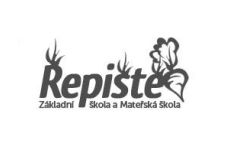 Příspěvková organizaceIČO: 75029278Mírová 56, 739 31 ŘepištěTel. 558 671 940, 733 114 881E-mail: zs.repiste@seznam.czReferent-repiste@seznam.czPŘIHLÁŠKA ŽÁKA DO KROUŽKU PŘI ŠKOLNÍ DRUŽINĚNA ŠKOLNÍ ROK 2023/2024Nabídka kroužků:STŘEDA:	Ekokroužek Coolišáci s V. Bystroňovou (14:00 – 15:00 hod., max. 12 žáků)PÁTEK:	Sportovky s I. Rodkovou (13:00 –14:00 hod., max. 12 žáků)Podrobnější informace na stránkách školy: https://www.zsrepiste.cz/druzina/krouzkyŘepiště dne …………………………….				…………………………………………………………………………									Podpis zákonného zástupce žákaJméno a příjmení žáka/žákyně:třída:Název kroužku:(napsat v pořadí podle preference)Název kroužku:(napsat v pořadí podle preference)